Raamwerk Lichamelijke en Seksuele Integriteit en Beleid in de SportKwaliteit, preventie en reactie in jouw sportorganisatieEen modelvisie voor het beleid, vertaald in uitgangspunten op drie beleidsniveaus (kwaliteit, preventie en reactie) die verder geconcretiseerd moeten worden in doelstellingen per beleidsdomein (zorg en educatie, huisregels en accommodatie, deskundigheid van begeleiders en communicatie).Instrumenten die het beleid toepasbaar maken in de praktijk:een leidraad: hier kan je ideeën opdoen over hoe je aan de slag kan gaan om een beleid op te stellen en te implementeren, het proces te beheren en valkuilen te vermijden;uitgangspunten voor een beleidsvisie en een topiclijst die je kunnen helpen de huidige situatie in te schatten;het Vlaggensysteem: een methode die kan helpen om een visie te ontwikkelen vanuit concrete situaties met betrekking tot lichamelijke en seksuele integriteit een uitgewerkte beleidsmatrix met suggesties voor mogelijke aandachtspunten en acties;een competentiechecklist voor begeleiders, die kan gebruikt worden als een zelftest of als instrument om hiaten op te sporen en op te vullen in het beleid rond competentiebevordering;een profiel van een Aanspreekpersoon Integriteit;een checklist voor omgangsregels;een gedragscode: een instrument om de verwachtingen naar begeleiders met betrekking tot lichamelijke en seksuele integriteit te formuleren;een overzicht van risicovergrotende factoren en een signalenlijst om signalen met betrekking tot seksueel misbruik te kunnen detecteren en inschatten;een handelingsprotocol: een stapsgewijs voorstel tot handelen bij een vermoeden, een onthulling of een vaststelling van seksueel misbruik of ander seksueel grensoverschrijdend gedrag;een wegwijzer met adressen en contactgegevens waarnaar je jonge sporters en begeleiders kan doorverwijzen of waar je zelf terecht kan voor advies en ondersteuning.Achtergrondinformatie:engagementsverklaring van 29 februari 2012 ter bescherming van de seksuele integriteit van de minderjarige in de sportsector;beroepsgeheim, discretieplicht en aangifteplicht;de normatieve lijst seksuele ontwikkeling, die je een idee geeft van leeftijdgebonden seksueel gedrag;HandelingsprotocolWat ? Een handelingsprotocol beschrijft de stappen die een begeleider kan zetten wanneer er een vermoeden, onthulling of vaststelling is van seksueel misbruik bij jonge sporters. In dit handelingsprotocol leggen we de focus op de jonge sporter, maar het is ook van toepassing bij meerderjarige sporters, begeleiders, medewerkers…Waarom ? Het is belangrijk binnen je sportorganisatie een gelaagd beleid rond lichamelijke en seksuele integriteit te hebben: een breed kwaliteitsbeleid dat de visie beschrijft, een preventiebeleid en vervolgens een reactiebeleid. Een handelingsprotocol maakt deel uit van een transparant reactiebeleid. Wie ? Elke begeleider binnen een sportorganisatie die een vermoeden heeft, bij wie een onthulling gebeurt of die een vaststelling doet kan het handelingsprotocol als houvast gebruiken. Opgepast ! Een handelingsprotocol maakt een transparante en zo gelijk mogelijke behandeling van vermoedens, onthullingen en vaststellingen mogelijk en kan de begeleider(s) daarbij een houvast geven. Een handelingsprotocol is echter geen vaststaand scenario: je zal steeds beslissingen moeten nemen in functie van de ernst en aard van de situatie en in overleg met collega’s, verantwoordelijken en eventueel experten buiten de sportorganisatie.Waarover gaat dit handelingsprotocol?Onderscheid grensoverschrijdend gedrag en seksueel misbruikEen goede inschatting van de ernst van een situatie is belangrijk om te vermijden dat je enerzijds gaat overreageren op situaties die misschien passen binnen de seksuele ontwikkeling van jongeren en dat je anderzijds te weinig doet aan ernstige situaties van grensoverschrijdend gedrag of misbruik.Bij situaties van seksueel grensoverschrijdend gedrag is het niet altijd nodig om met het protocol aan de slag te gaan. Het protocol is opgevat om te gebruiken bij situaties van seksueel misbruik. De gouden regel luidt evenwel: van zodra je als begeleider twijfelt over de beoordeling van het gedrag of je niet in staat voelt het gedrag te begrenzen, uit te leggen en verder te observeren, ga dan aan de slag met het protocol! De inschatting van de ernst van een situatie is afhankelijk van vele factoren: de relatie tussen de betrokkenen, de beleving van het slachtoffer, de leeftijd en bekwaamheid van de betrokkenen, de sportcontext… Om je inschatting van de ernst van situaties van grensoverschrijdend gedrag zoveel mogelijk te objectiveren, kan je als begeleider gebruik maken van het Vlaggensysteem (zie instrument “Vlaggensysteem”), dat we hieronder in schematische vorm weergeven. Het helpt je gedrag te beoordelen aan de hand van zes criteria: (1) wederzijdse toestemming, (2) vrijwilligheid, (3) gelijkwaardigheid, (4) leeftijds- of ontwikkelingsadequaat, (5) contextadequaat en (6) zelfrespect. Voorbeelden uit de dagelijkse realiteit van de sportorganisatie vind je in het instrument “Vlaggensysteem”. Door na te gaan of een situatie aan die zes criteria beantwoordt, kan je eens onderscheid maken tussen: Aanvaardbaar seksueel gedrag: seksueel gedrag dat aan elk van de bovengenoemde criteria voldoet. Het is wel mogelijk dat bepaald gedrag niet toegelaten wordt door de regels en afspraken in je sportorganisatie of sporttak. Het is belangrijk dan niet te reageren op het seksuele gedrag op zich, maar wel op de overtreding van de regel. Seksueel grensoverschrijdend gedrag: elke vorm van seksueel gedrag of seksuele toenadering, in verbale, non-verbale of fysieke zin, waarbij aan één of meerdere van de bovengenoemde zes criteria niet wordt voldaan (zie lichtgrijze zone in schema hieronder). Het is niet altijd nodig bij dit gedrag de verschillende fasen van het handelingsprotocol te doorlopen. Dit betekent echter niet dat seksueel grensoverschrijdend gedrag zonder gevolg mag blijven: het is de taak van de begeleider om dit gedrag te bespreken met een verantwoordelijke en bij de betrokkenen te begrenzen (eventueel verbieden of beletten), uit te leggen en verder te observeren. Bovendien kan een betrokkene nood hebben aan hulp of omkadering. Seksueel misbruik: elke vorm van seksueel grensoverschrijdend  gedrag, in verbale, non-verbale of fysieke zin, opzettelijk of onopzettelijk (bijvoorbeeld misbruik onder jonge sporters), waar geen wederzijdse toestemming voor bestaat, en/of die op een of andere manier is afgedwongen, en/of waar het slachtoffer veel jonger is of in een afhankelijke relatie staat (zie donkergrijze zone in schema hieronder). In deze situaties moet je zeker het handelingsprotocol gebruiken. Wie zijn de betrokkenen?We noemen de persoon die een vermoeden heeft, een onthulling ontvangt of een vaststelling doet de ‘ontvanger’. Een persoon die een situatie van (vermoedelijk) seksueel misbruik onthult, noemen we de ‘onthuller’. Het seksueel misbruik kan zich afspelen:Binnen de sportorganisatie:tussen een jonge sporter en een begeleider;tussen jonge sporters onderling;tussen begeleiders onderling.Buiten de sportorganisatie:tussen een  jonge sporter en een externe persoon;tussen een begeleider en een externe persoon. De (jonge) sporter, begeleider of externe kan slachtoffer of pleger zijn van seksueel misbruik. Seksueel misbruik is niet enkel het misbruik van een kind door een volwassene. Misbruik kan zich ook afspelen tussen leeftijdsgenoten (volwassen of minderjarig). Opgelet: ook begeleiders van een sportorganisatie kunnen minderjarig zijn. Afhankelijk van de context van je sportorganisatie kan je er voor kiezen de onderstaande basisstructuur van het handelingsprotocol uit te werken voor verschillende scenario’s, vb. “seksueel misbruik onder jonge sporters”, “seksueel misbruik van een  jonge sporter door een begeleider”, “een  jonge sporter ondergaat thuis misbruik”… Basis voor een handelingsprotocol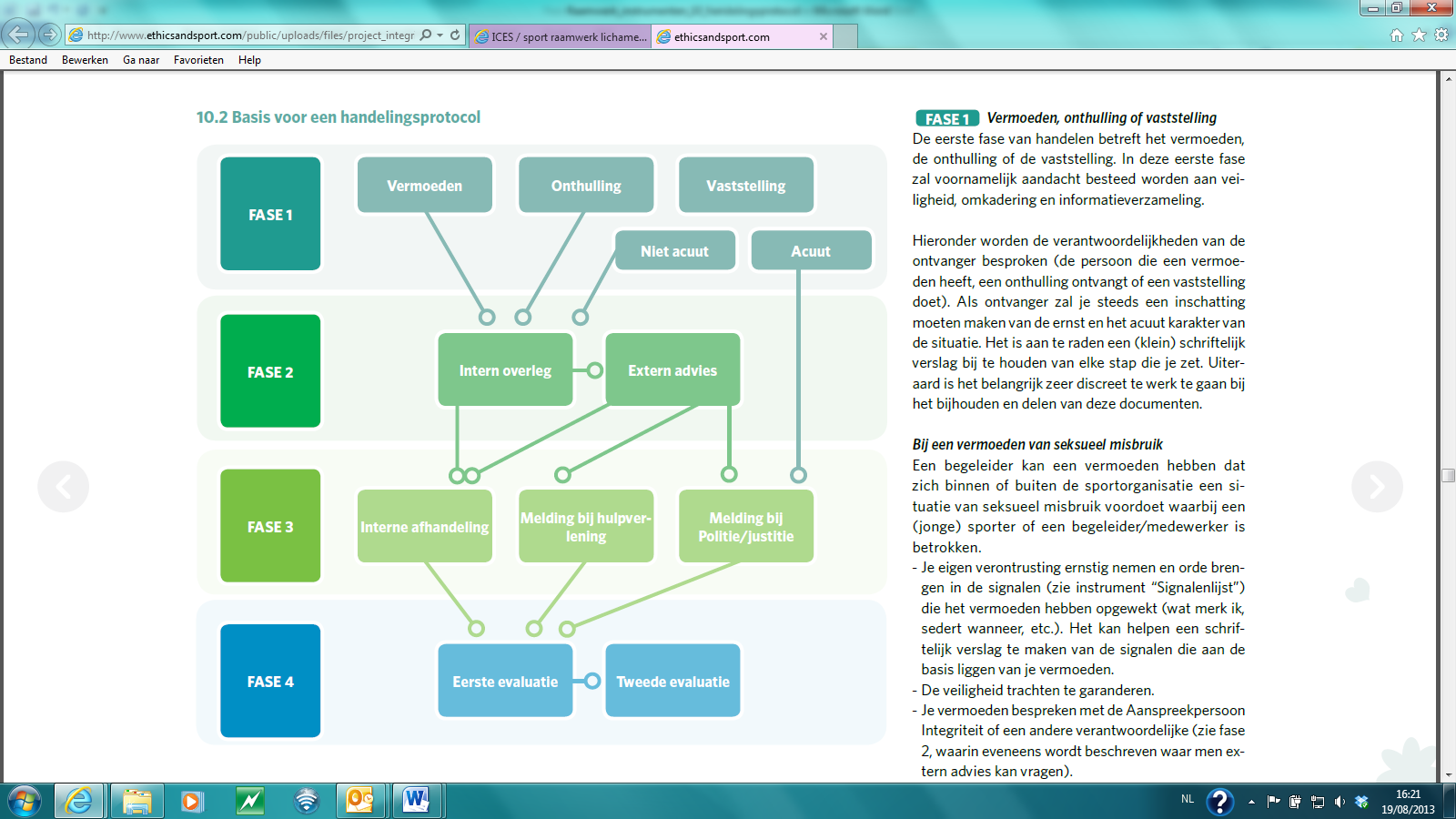 FASE 1: Vermoeden, onthulling of vaststellingDe eerste fase van handelen betreft het vermoeden, de onthulling of de vaststelling. In deze eerste fase zal voornamelijk aandacht besteed worden aan veiligheid, omkadering en informatieverzameling. Hieronder worden de verantwoordelijkheden van de ontvanger besproken (de persoon die een vermoeden heeft, een onthulling ontvangt of een vaststelling doet). Als ontvanger zal je steeds een inschatting moeten maken van de ernst en het acuut karakter van de situatie. Het is aan te raden een (klein) schriftelijk verslag bij te houden van elke stap die je zet. Uiteraard is het belangrijk zeer discreet te werk te gaan bij het bijhouden en delen van deze documenten.Bij een vermoeden van seksueel misbruikEen begeleider kan een vermoeden hebben dat zich binnen of buiten de sportorganisatie een situatie van seksueel misbruik voordoet waarbij een (jonge) sporter of een begeleider/medewerker is betrokken. Je eigen verontrusting ernstig nemen en orde brengen in de signalen (zie instrument “Signalenlijst”) die het vermoeden hebben opgewekt (wat merk ik, sedert wanneer, etc.). Het kan helpen een schriftelijk verslag te maken van de signalen die aan de basis liggen van je vermoeden.De veiligheid trachten te garanderen.Je vermoeden bespreken met de Aanspreekpersoon Integriteit of een andere verantwoordelijke (zie fase 2, waarin eveneens wordt beschreven waar men extern advies kan vragen). Bij een onthulling van seksueel misbruikEen slachtoffer, een getuige, een andere begeleider of een persoon van buiten de organisatie kan een situatie van (vermoedelijk) seksueel misbruik bij een begeleider onthullen. Actief luisteren naar de onthuller. Probeer de onthuller niet uit te horen of suggestieve vragen te stellen. Het doel van je gesprek is nooit de waarheidsvinding. Je hebt wel voldoende informatie nodig om de ernst van de situatie te kunnen inschatten en je te kunnen ontfermen over het welzijn van de betrokkenen. Geen geheimhouding beloven. Geen zaken beloven die je niet kan realiseren. De onthuller informeren over de stappen die je zal zetten. Het kan helpen om (indien mogelijk samen met de onthuller) een schriftelijk verslag op te maken van het verhaal. Zoveel als mogelijk de veiligheid garanderen: aan de onthuller vragen waar hij/zij op dat moment behoefte aan heeft, het risico op herhaling of vergelding inschatten en proberen te verminderen.Het is evident dat de veiligheid niet altijd gegarandeerd kan worden door de ontvanger van de onthulling: er kan een hiërarchisch onevenwicht zijn, de onthuller is niet altijd het slachtoffer, de ontvanger heeft niet altijd zicht op het bestaan van andere slachtoffers, enz. Het is daarom belangrijk om de informatie zo snel mogelijk te delen met superieuren die de verantwoordelijkheid en de bevoegdheid hebben om die taak uit te voeren (zie fase 2). Een eerste inschatting maken van de ernst van de feiten. Een referentiekader kan worden gevonden in de achtergrondinformatie “normatieve lijst”.De onthulling bespreken met de Aanspreekpersoon Integriteit of een andere verantwoordelijke (zie fase 2, waarin eveneens wordt beschreven waar men extern advies kan vragen). Bij een vaststelling van seksueel misbruikEen begeleider kan een vaststelling doen van seksueel misbruik, door getuige te zijn van het misbruik of door een situatie aan te treffen die op seksueel misbruik wijst. Het is belangrijk eerst een inschatting van de situatie te maken.Zoveel als mogelijk de veiligheid garanderen: proberen zorgen dat het seksueel misbruik stopt, de hulp inroepen van superieuren (vb. de Aanspreekpersoon Integriteit, een andere verantwoordelijke of een aanwezige begeleider). In acute gevallen (vb. een verkrachting heeft net plaatsgevonden) of situaties die bedreigend blijven betekent dit dat je de politie (101) en medische bijstand voor het slachtoffer (112) oproept. Voor een politieonderzoek is het belangrijk dat de plaats van een mogelijk misdrijf onaangeroerd blijft (sporen en bewijsmateriaal) en dat het slachtoffer snel een medisch onderzoek krijgt.  Daarvoor wordt mogelijks de zogenaamde set seksuele agressie (SSA) gebruikt. Dit is een set medisch materiaal dat speciaal is gemaakt voor het opnemen van sporen van seksueel geweld. Met deze sporen kunnen zowel het misdrijf als de schuld of onschuld van een verdachte wetenschappelijk worden bewezen of kan de dader worden opgespoord. Er is een set voor het slachtoffer en een set voor de verdachte. Om geen bewijzen te vernietigen mag het slachtoffer zich niet wassen vooraleer het onderzoek voorbij is. Er wordt eerst toestemming aan het slachtoffer gevraagd en het slachtoffer mag zich laten begeleiden (vb. door de huisarts of een andere persoon). De wetsdokter aangeduid door het Parket zal het medisch onderzoek uitvoeren in het kader van de SSA. De behandelende arts mag aanwezig zijn.Wanneer je de politie of medische bijstand oproept, zorg er dan voor dat ook de ouders van het slachtoffer zo snel mogelijk worden ingelicht.  Het slachtoffer zoveel als mogelijk omkaderen (emotionele ondersteuning, eventueel meegaan voor medische tussenkomst…). De betrokkenen informeren over de stappen die je zal nemen (vb. melding aan de Aanspreekpersoon Integriteit of een andere verantwoordelijke). FASE 2:  Overleg en adviesDe tweede fase betreft het intern overleg dat wordt gepleegd met betrekking tot het vermoeden, de onthulling of de vaststelling, alsook het advies dat je eventueel kan vragen bij externe diensten. Afhankelijk van de (ernst en het acuut karakter van de) situatie zijn verschillende stappen mogelijk. Probeer na een vermoeden, onthulling of vaststelling zo snel mogelijk met de Aanspreekpersoon Integriteit of een andere verantwoordelijke te spreken. Intern overlegHet is belangrijk dat je elk vermoeden, elke onthulling en vaststelling bespreekt, ook wanneer het over minder acute gevallen van seksueel misbruik zou gaan. Binnen de sportorganisatie is daarvoor een Aanspreekpersoon Integriteit of een andere verantwoordelijke aangeduid (cf. fiche bijgevoegd aan dit protocol). De reikwijdte van het intern overleg zal sterk verschillen naargelang de ernst van de situatie en naargelang het gaat om seksueel misbruik binnen of buiten de organisatie of sportcontext (vb. oprichten van een noodteam zal niet altijd nodig zijn bij seksueel misbruik buiten de organisatie of sportcontext). 	 Taken van de Aanspreekpersoon Integriteit (of andere aangeduide verantwoordelijke)Oordelen over de ernst van de feiten. Als de Aanspreekpersoon Integriteit de feiten ernstig genoeg vindt, moet de procedure worden voortgezet. Op dat moment moet er een basis van deskundigheid zijn om zulke situaties te kunnen beoordelen. Een referentiekader kan worden gevonden in de achtergrondinformatie ‘normatieve lijst’ en in het instrument “Vlaggensysteem”. Deze evaluatie zal aangeven of eerder genomen veiligheidsmaatregelen al dan niet moeten worden versterkt.Volgens de afspraken binnen je sportorganisatie andere verantwoordelijken of de directie op de hoogte brengen.Interne communicatie aanbieden tussen het bestuur en de begeleiders, zonder dat de begeleiders van de details van een zaak op de hoogte worden gebracht. Een schriftelijk verslag van elke vergadering, beslissing en actie bewaren in een centraal dossier, om te voorkomen dat er misverstanden ontstaan of acties niet worden uitgevoerd. Indien de ernst van de situatie het vereist, het noodteam samenroepen (cf. fiche bijgevoegd aan dit protocol). Taken van het noodteam Beslissen welke verdere acties zullen worden ondernomen (en door wie) ten aanzien van het slachtoffer en de pleger: gesprekken met de betrokkenen, verdere beschermingsmaatregelen, etc. Het is belangrijk een open communicatie te houden met het slachtoffer en de pleger. Let wel, het doel van de gesprekken met slachtoffer of pleger is nooit de waarheidsvinding: dat is de rol van de politie. Zeker indien er een gerechtelijke afhandeling volgt, is het niet aangewezen met het slachtoffer of de pleger gesprekken te voeren over de gebeurde feiten. Wanneer je collega’s wenst te bevragen over signalen (wat hebben ze opgemerkt, wat kunnen ze reconstrueren),  doe dan een beroep op professionele hulpverleners, bijvoorbeeld van het Vertrouwenscentrum Kindermishandeling. Beslissen of, wanneer en hoe contact zal worden opgenomen met derden (ouders, familie, adviseurs, administratieve diensten van de verantwoordelijke overheden). Hieronder wordt besproken bij welke organisaties je terecht kan voor advies, ook bij de communicatie naar derden.Een verantwoordelijke aanduiden om indien nodig met de media te praten. Aangezien een geval van seksueel misbruik veel media-aandacht kan krijgen, moet één contactpersoon worden gekozen die heldere informatie verstrekt als ernaar wordt gevraagd. Het is beter een beetje informatie te geven, dan helemaal geen. Het voorbereiden van een persconferentie kan helpen bij het uitvoeren van deze taak. Het delen van informatie gebeurt uiteraard met respect voor de privacy van de betrokkenen. Extern adviesDe sportorganisatie kan advies inwinnen bij gespecialiseerde diensten binnen de hulpverlening. Dit advies kan gaan over welke stappen te zetten, hoe te communiceren met betrokkenen, de ernst van de feiten, enz. Met een adviesvraag over een situatie van seksueel misbruik kan je bij het Vlaams Meldpunt Misbruik, Geweld en Kindermishandeling terecht  op het gratis nummer 1712 en bij Child Focus op het gratis nummer 116000. Ook de huisarts van een slachtoffer of de sportarts van je sportorganisatie kan een goed aanspreekpunt zijn. Iedereen kan bij het Justitiehuis informatie vragen over een eventuele juridische procedure. Meer informatie en contactgegevens vind je terug in het instrument “wegwijzer”.FASE 3: Interne afhandeling en/of meldingIn functie van de beoordeling van de ernst van de situatie en rekening houdend met het extern advies, kan in een derde fase het noodteam beslissen dat een vermoeden, onthulling of vaststellingintern verder wordt afgehandeld en/of;gemeld wordt binnen de hulpverlening en/of;gemeld wordt bij politie of justitie.Tenzij het over een situatie gaat die zich buiten de sportcontext afspeelt, zal een interne opvolging sowieso nodig zijn. Men moet het misbruik een halt toe roepen, optreden ten aanzien van de pleger (indien die een jonge sporter of begeleider is) en het slachtoffer omkaderen. Ook de andere jonge sporters en begeleiders, net als de organisatie op zich, zullen misschien ondersteuning nodig hebben. Een melding bij hulpverlening, politie of justitie gebeurt best op beslissing van het noodteam en na advies in te winnen bij externe professionals. Deze kunnen je adviseren over je juridische plichten (vb. aangifteplicht, zie ook de achtergrondinformatie “beroepsgeheim, discretieplicht en aangifteplicht”), maar ook meer vertellen over de gevolgen die een melding kan hebben voor de pleger, het slachtoffer en de organisatie. Het is belangrijk altijd transparant te zijn ten aanzien van alle betrokkenen (het slachtoffer, de pleger, de familie…). Vergeet bij dit alles ook niet dat het slachtoffer op elk moment zelf bepaalde stappen kan zetten (bijvoorbeeld klacht indienen bij de politie). Ook andere betrokkenen kunnen beslissen een melding van de situatie te maken bij de hulpverlening of bij politie/justitie. Een gerechtelijke procedure sluit uiteraard niet uit dat er ook een hulpverleningstraject wordt gestart en omgekeerd. Interne afhandelingOp individueel niveau van de betrokkenenBeslissen welke maatregelen zullen worden getroffen ten aanzien van de pleger, indien jonge sporter of begeleider.Bekijk welke mogelijkheden er zijn voor het straffen of schorsen van een begeleider of jonge sporter, volgens de reglementen en procedures van jouw sportorganisatie. Zie daarvoor het instrument “beleidsmatrix”.Beslissen welke maatregelen zullen worden getroffen ten aanzien het slachtoffer, indien jonge sporter of begeleider.Is er een opvolging door gespecialiseerde hulpverlening nodig, of kunnen interne maatregelen de veiligheid en het welzijn van het slachtoffer waarborgen? Op relationeel vlakWanneer zowel dader als slachtoffer dit wensen, kunnen herstelgerichte acties ondernomen worden. Hiervoor doet de sportorganisatie best een beroep op gespecialiseerde voorzieningen voor herstelbemiddeling. Zie daarvoor het instrument “wegwijzer”.Op het niveau van je organisatieBeslissen hoe en welke informatie zal worden gedeeld met de andere begeleiders, jonge sporters en hun ouders. Correct intern communiceren draagt bij tot een sfeer van openheid en toont dat de zaak ernstig genomen wordt. Mogelijk zijn andere jonge sporters en begeleiders erg verward of angstig door het seksueel misbruik binnen de organisatie en hebben ook zij nood aan ondersteuning. Binnen je organisatie kan er veel verwarring, spanning of verdeeldheid ontstaan na een geval van seksueel misbruik. Ook op dit niveau kan opvolging nodig zijn.  Verder communiceren met de familie van de betrokkenen om hen op de hoogte te brengen van de situatie, steun te verlenen, de verdere acties uit te leggen, en te informeren over hun rechten en mogelijkheden.Melding bij de hulpverleningMet een hulpverleningsvraag over een situatie van seksueel misbruik (zowel voor een slachtoffer als voor een pleger) kan je terecht bij het Vlaams Meldpunt Misbruik, Geweld en Kindermishandeling op het gratis nummer 1712 of bij de huisarts. Meer informatie vind je terug in het instrument “wegwijzer”. Melding bij politie en justitieEen geval van seksueel misbruik kan worden aangegeven bij de politie of rechtstreeks bij het Parket. Het is belangrijk zich goed te informeren over de mogelijkheden, het verloop en de gevolgen van een gerechtelijke procedure. Gaat het slachtoffer bijvoorbeeld akkoord met een melding bij politie of justitie? Ook na een melding bij politie of justitie is een interne opvolging van de situatie nodig. Wellicht moet ook hulpverlening ingeschakeld worden, moet er verder gecommuniceerd worden met de betrokkenen, de andere jonge sporters en begeleiders, de familie. In het instrument “wegwijzer” vind je meer informatie over politie en justitie. FASE 4:  Opvolging en evaluatieDe laatste fase van de procedure betreft de opvolging van de stappen die werden ondernomen bij een vermoeden, onthulling of vaststelling. Zoals vermeld in de uitgangspunten, is het belangrijk te zorgen voor een permanente evaluatie van de werkwijze na een incident. Een eerste opvolgingsmoment kan plaatsvinden meteen nadat een zaak als afgesloten kan worden beschouwd. Op dat moment moeten tijd en ruimte worden gemaakt voor een evaluatie van de gevolgde procedure. Enkele mogelijke beschouwingen zijn: welke stappen werden gevolgd in de aanpak van het gebeuren, hadden bepaalde stappen beter kunnen worden ondernomen, hoe wordt de actuele situatie geëvalueerd, wat kan worden geleerd van het incident dat zich heeft voorgedaan, moet de gebruikte procedure worden aangepast, kunnen we deze situatie in de toekomst voorkomen?Dit opvolgingsmoment herhaal je bij voorkeur een aantal maanden later. Op dat moment wordt namelijk duidelijk of er nood is aan verder herstel binnen de sportorganisatie. Zijn er nog verbeteringen aan de procedure nodig? Heerst er nog steeds een spanning of taboe omtrent bepaalde onderwerpen? Is er een gevoel van veiligheid en welzijn? Willen we bepaalde mensen bedanken die ons hebben ondersteund? Door de ondernomen stappen grondig te evalueren kan het handelingsprotocol niet alleen een houvast zijn om met een incident om te gaan, maar ook een aanzet zijn om preventieve maatregelen te nemen die incidenten helpen voorkomen.Voorbeeldfiche sportorganisatie Aanspreekpersoon Integriteit Deze persoon fungeert als aanspreekpunt voor elke begeleider van de sportorganisatie die een vermoeden, onthulling of vaststelling wil bespreken. Zie eveneens het instrument ‘profiel Aanspreekpersoon Integriteit’. Het is uiteraard belangrijk dat de aanspreekpersoon zich inwerkt in deze materie en deskundigheid ontwikkelt op vlak van kwaliteit, preventie en reactie binnen de organisatie en op vlak van het inschatten van de ernst van situaties van seksueel grensoverschrijdend gedrag en seksueel misbruik (werken met het Vlaggensysteem). Naam: …………………Functie:………………………Contactgegevens:………………… NoodteamHet noodteam wordt samengeroepen door de Aanspreekpersoon Integriteit bij een vermoeden, onthulling of vaststelling van seksueel misbruik. Het noodteam bestaat uit verschillende personen die zowel van binnen of buiten de organisatie kunnen komen (vb. de voorzitter, een bestuurslid, een ouder, een coach, een vertegenwoordiger van de federatie, een extern expert…). Zorg bij voorkeur voor een evenwichtige vertegenwoordiging van mannen en vrouwen. De samenstelling van het noodteam kan licht wijzigen naargelang de situatie en de betrokkenen. Het is aangewezen over een lijst van mogelijke externe experts te beschikken (bijvoorbeeld: een medewerker van een Centrum voor Leerlingenbegeleiding, een medewerker van het Vertrouwenscentrum Kindermishandeling, de ombudsman van je organisatie/gemeente/…, een advocaat…). Wanneer de situatie betrekking heeft op een van de leden van het noodteam, wordt deze persoon niet betrokken.  1.Naam: …………………Functie:………………………Contactgegevens:………………… 2. Naam: …………………Functie:………………………Contactgegevens:………………… 3. Naam: …………………Functie:………………………Contactgegevens:………………… 4.Naam: …………………Functie:………………………Contactgegevens:………………… 5.Naam: …………………Functie:………………………Contactgegevens:………………… CriteriumGroene vlagGele vlagRode vlagZwarte vlagWederzijdse toestemming of consentAlle betrokkenen beleven er plezier aan. Er is duidelijke wederzijdse toestemmingOnduidelijke wederzijdse toestemmingEenmalig gebrek aan wederzijdse toestemmingHerhaaldelijk gebrek aan wederzijdse toestemmingVrijwilligheidEr is geen dwang of druk. Het gebeurt uit vrije wilEr is lichte dwang of drukEenmalig gebruik van manipulatie, chantage, machtspositieHerhaaldelijk gebruik van manipulatie, chantage, macht(spositie), agressie, geweld of ermee dreigenGelijk(waardig)heidDe betrokkenen zijn evenwaardigEr is lichte ongelijkwaardigheid in maturiteit, leeftijd, intelligentie…Eenmalig grotere ongelijkwaardigheid in maturiteit, leeftijd, intelligentie…Herhaaldelijk grotere ongelijkwaardigheid in maturiteit, leeftijd, intelligentie…Leeftijd en  ontwikkelingsfase Gedrag dat volgens de geldende normen en onderzoek past bij de leeftijd en de ontwikkelingsfaseDe persoon vertoont gedrag van iets jongere of iets oudere kinderen of jongerenDe persoon vertoont gedrag van kinderen of jongeren met een groter leeftijdsverschilDe persoon vertoont gedrag van kinderen of jongeren met een groot leeftijdsverschilContextHet gedrag stoort niemand. De privacy wordt gerespecteerd.Het gedrag is gezien de context licht aanstootgevend (onbeleefd)Het gedrag is erger aanstootgevend (kwetsend of beledigend) en helemaal niet meer aangepast aan de contextHet herhaaldelijk gedrag is zwaar aanstootgevend (choquerend) – openbare zedenschennisZelfrespect Er is respect voor de persoonlijke integriteit Het gedrag kan zelfbeschadigend zijnHet gedrag heeft fysieke, emotionele of psychologische schade als gevolgHet gedrag heeft zware fysieke, emotionele of psychologische schade als gevolg